                                                                                                 BEN.ZON3/HONORARIUM(Pind.2005)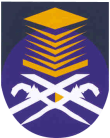 UNIVERSITI TEKNOLOGI MARAUNIT KEWANGAN ZON 3 (HEP)PEJABAT BENDAHARIBUTIR-BUTIR PERIBADI PENERIMA HONORARIUMNAMA				:  NO. KAD PENGENALAN		:  _______________________________________________________NO. STAFF UiTM		:  _______________________________________________________JAWATAN			:  ALAMAT MAJIKAN		:  NO. PELAJAR UiTM		:  _______________________________________________________FAKULTI / KOD PROGRAM	:  _______________________________________________________NAMA AKTIVITI / PROGRAM	: BERTUGAS SEBAGAI		:  _______________________________________________________				  	(Contoh : Penceramah / Pengadil / Jurulatih / Fasilitator /						          Jurupandu Arah / dan lain-lain)MASA & TEMPOH BERKURSUS	:  _______________________________________________________TARIKH BERTUGAS		:  NAMA BANK			:  _______________________________________________________NO. AKAUN BANK		:  _______________________________________________________Dengan  ini  saya  mengaku  telah  menjalankan   tugas  seperti  di  atas.     Sehubungan  dengan  itu, saya  *telah  menerima / *memohon  bayaran  honorarium sebanyak RM ________________________dalam   perkataan  Ringgit  Malaysia : __________________________________________________________________________________________________________________ bagi tugasan tersebut.Disahkan Oleh :________________________________			____________________________________(Tandatangan Penerima/Pemohon)			(Tandatangan dan Cop Ketua Bahagian)Tarikh  :   _______________________			Tarikh  :  _____________________________Nota : *Potong yang tidak berkenaan